Сопроводительное письмо к запросу коммерческих предложенийООО «АГР» (далее – АГР) проводит внутренний конкурс «5708_Изготовление и монтаж выравниваемой площадки для настройки света фар легковых автомобилей в SKD-производстве».Настоящим направляем Вам запрос коммерческих предложений (КП) «5708_Изготовление и монтаж выравниваемой площадки для настройки света фар легковых автомобилей в SKD-производстве» на условиях, изложенных в настоящем запросе и прилагаемом к нему Техническом задании (ТЗ). Контактное лицо по техническим вопросам:Гусев Михаил ИгоревичСпециалист отдела планирования сборочного производстваТел. +7 (920) 099-50-82E-mail: mihail.gusev1@agr.autoДо принятия Вами решения об участии в конкурсе и направления КП необходимо внимательно ознакомиться с Регулирующими документами в отношении порядка проведения конкурса, условий будущего договора, а также с другими требованиями. Направляя КП, Вы признаете и подтверждаете, что:Вы ознакомлены с Регулирующими документами, понимаете их правовой характер, цели и задачи;Вы надлежащим и достаточным образом уведомлены обо всех требованиях и правах ООО «АГР»;Вы полностью принимаете положения Регулирующих документов и обязуетесь выполнять предусмотренные в них обязанности, а также будете исполнять свои обязательства по договору в соответствии с требованиями указанных документов».Перечень Регулирующих документов (размещены в сети Интернет по адресу: vwgroup.ru, если иной адрес не сообщен со стороны АГР дополнительно):Условия проведения внутреннего Конкурса (далее - «Условия»).Регулируют порядок проведения внутреннего Конкурса а также иные вопросы, возникающие в связи с проведением внутреннего Конкурса.  Общие условия закупок ООО «АГР»/сфера общего приобретения» (далее – «ОУЗ») Содержат права и обязанности сторон, а также иные вопросы, возникающие в связи с исполнением сторонами обязательств по договору, заключенному между АГР и победителем Конкурса после проведения внутреннего Конкурса. ОУЗ будут являться неотъемлемой частью заключаемого договора.Кодекс поведения для деловых партнеров Содержит требования АГР в сфере устойчивого развития для деловых партнеров. Кодекс поведения для деловых партнеров размещен в электронной форме на Платформе. Кодекс поведения для деловых партнеров обновляется АГР по мере необходимости, отражая актуальные требования в отношении бизнес-партнеров, в соответствии с п. 19.1. ОУЗ.Общие требования к порядку выполнения работ/оказания услуг на территории АГР (Калуга)Общие требования в сфере охраны окружающей среды при проведении мероприятий (Москва)Требования по охране труда, предъявляемые к КонтрагентамВ случае привлечения третьих лиц для оказания услуг/выполнения работ, перечисленных в п.7.1. ОУЗ, к КП необходимо приложить список третьих лиц, которые будут привлечены к исполнению договора. Также одновременно с КП в адрес АГР необходимо направить заполненный формуляр «Информация об Участнике Конкурса» с учетом положений, изложенных в данном формуляре. 		   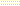 